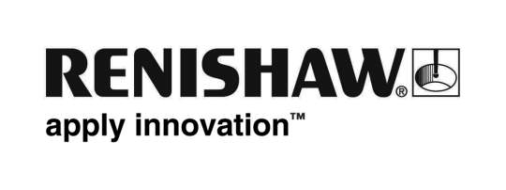 Firma Renishaw skupia się na prędkości pomiaru, dostępności i prostocie na Targach EMO 2015Firma Renishaw, światowy lider w dziedzinie precyzyjnych technologii, przedstawia bogatą rodzinę sprzętu pomiarowego oraz technologii wytwarzania przyrostowego, którą zaprezentuje na Targach EMO 2015 w Mediolanie (Włochy, 5–10 października). W hali 5 na stanowisku D15 będą prezentowane między innymi nowe oprogramowanie do elastycznego komparatora Equator™, dzięki któremu użytkownicy mogą w kilka minut utworzyć proste procedury pomiarowe, nowy pakiet oprogramowania pomiarowego MODUS 2, który upraszcza programowanie maszyn współrzędnościowych (CMM), nowe sondy obrabiarkowe działające w systemie „płać tylko wtedy, gdy mierzysz” oraz prosty, jednoosiowy system do ustawiania narzędzi. 
Kolejne powiadomienia o nowych produktach będą pojawiać się w trakcie targów.Na europejskich targach będzie miał swój debiut system z dwoma sondami Primo™, który łączy w sobie wszystkie zalety automatycznego ustawiania wraz z przełomowym modelem biznesowych „płać tylko wtedy, gdy mierzysz”. Ponieważ system sond są podstawą precyzyjnej obróbki, dzięki nowemu systemowi Primo obróbka wysokiej jakości staje się dostępna dla wszystkich firm w wyniku połączenia minimalnych kosztów początkowych, bezpłatnego i kompleksowego pakietu szkoleniowego oraz programowi natychmiastowej wymiany części.System z dwoma sondami składa się z następujących składników: Primo Radio Part Setter (system do ustawiania przedmiotu obrabianego), Primo Radio 3D Tool Setter (system 3D do ustawiania narzędzi), 
Primo Interface (interfejs)) oraz trzech dodatkowych elementów − Primo Credit Token (żeton kredytowy Primo), oprogramowania GoProbe oraz programu Primo Total Protect, który chroni system przed przypadkowym uszkodzeniem sondy. System jest dostarczany wraz z sześciomiesięcznym żetonem kredytowym, który pozwala na nieograniczone korzystanie z systemu Primo z dwoma sondami w tym okresie. Po upłynięciu okresu ważności kredytu wystarczy zakupić dodatkowy żeton kredytowy w celu przedłużenia okresu użytkowania systemu.Wraz z systemem Primo z dwoma sondami jako standard dostarczany jest przyjazny dla użytkownika pakiet GoProbe, który jest unikatowym połączeniem oprogramowania, materiałów szkoleniowych i pomocników dla użytkownika, łącznie z nowymi aplikacjami na urządzenia z systemem Apple iOS i Android. Oprogramowanie GoProbe ma ułatwić korzystanie z sond obrabiarkowych firmy Renishaw i zawiera kompletne cykle ustawiania przedmiotu obrabianego, ustawiania narzędzia i konfigurowania sondy. Nie trzeba mieć doświadczenia, aby móc korzystać z tej aplikacji. Zestaw szkoleniowy GoProbe do samokształcenia, który zawiera kurs szkolenia elektronicznego oraz część szkoleniową do ćwiczenia, pozwala na szybkie zdobywanie wiedzy, dzięki czemu można szybko optymalizować procesy. Eliminuje się w ten sposób konieczność poznawania kodów G, ponieważ do sterowania wystarczają tylko nieskomplikowane polecenia jednowierszowe, które także ułatwiają przejście 
od podstawowych cykli ręcznych do złożonych cykli zautomatyzowanych.Primo LTS (system do ustawiania długości narzędzi) to nowy, jednoosiowy system przeznaczony do centrów obróbkowych CNC. Służy do szybkiego ustawiania długości narzędzi, sprawdzenia jego uszkodzenia, a także skompensowania rozszerzalności cieplnej. Zautomatyzowany system, który jest przeznaczony do pracy w najcięższych warunkach; jest do dziesięciu razy szybszy niż ustawianie ręczne.Kolejną innowacją do zaprezentowania na Targach EMO 2015, która jest związana z „inteligentną prędkością” w obrabiarkowych systemach pomiarowych, jest oprogramowanie Inspection Plus wraz modułem optymalizacji SupaTouch. Nowy pakiet oprogramowania w automatyczny sposób wyznacza i wybiera najwyższe prędkości posuwu, jakie może osiągnąć obrabiarka przy utrzymaniu dokładności pomiarowej. Zastosowano w nim również inteligentny algorytm decyzyjny w trakcie cyklu w celu wdrożenia strategii pomiaru z jednym lub dwoma najazdami pomiarowymi w każdej procedurze pomiarowej. Pozwala to na zminimalizowanie czasów cyklu i zmaksymalizowanie wydajności.Na Targach EMO 2015 firma Renishaw zaprezentuje również nowe oprogramowanie pomiarowe INTUO™, które jest teraz oferowane wraz z unikatowym systemem Equator w celu uproszczenia i zautomatyzowania pomiarów różnych przedmiotów obrabianych, eliminując zależność od kwalifikacji użytkowników ręcznych przyrządów pomiarowych. Pakiet oprogramowania jest również idealną alternatywą dla wielu przyrządów ręcznych, jak np. noniusz, suwmiarki cyfrowe, mikrometry i sprawdziany trzpieniowe.Przy minimalnych wymogach szkoleniowych, oprogramowanie INTUO umożliwia programiście tworzenie procedur pomiarowych na podstawie samego przedmiotu obrabianego wraz z rysunkiem technicznym. Po włączeniu funkcji Feature Predict (Przewidywanie elementu) programista za pomocą manipulatora wskazuje punkty na każdym elemencie, zaś program INTUO wykonuje resztę pracy, przewidując rodzaj elementu, wartość nominalną i ewentualne pasmo tolerancji. Następnie można bardzo łatwo dostosować program w celu zmiany liczby wskazanych punktów lub równomiernego ich rozłożenia, a także dopasowania wartości nominalnych i tolerancji do rysunku technicznego. Operator na hali produkcyjnej następnie wybiera i uruchamia te programy, korzystając z przyjaznego dla użytkownika oprogramowania Organiser firmy Renishaw.Firma Renishaw wprowadza także interfejs Equator Button Interface (EBI) wraz z prostymi przyciskami do sterowania procesem dla operatorów, eliminując konieczność używania myszy i klawiatury. Interfejs EBI może być obsługiwany przez personel noszący rękawice ochronne; jest też niewrażliwy na zanieczyszczenia spotykane na warsztacie.Uczestniczący w Targach EMO 2015 użytkownicy maszyn współrzędnościowych mogą być też zainteresowani nowym oprogramowaniem pomiarowym MODUS 2, które jest przełomowym rozwiązaniem znacząco podnoszącym wydajność programowania oraz obsługi maszyn współrzędnościowych (CMM). Oprogramowanie MODUS 2 jest intuicyjne i przyjazne dla użytkownika. Zostało ono opracowane na podstawie sprawdzonej platformy MODUS i zapewnia pełne wsparcie dla wszystkich trzech- oraz pięcioosiowych maszyn współrzędnościowych firmy Renishaw, łącznie z innowacyjnym oraz łatwym w obsłudze interfejsem i szybszym programowaniem, znacząco przyspieszając proces programowania zarówno przy pracy z modelem CAD, jak i bez geometrii nominalnej.Dzięki temu interfejsowi użytkownik systemu MODUS 2 pracuje tak samo, gdy jest podłączony do maszyny współrzędnościowej (CMM) oraz gdy pracuje w trybie offline, w którym pełna symulacja z kontrolą prędkości pozwala na opracowanie i wizualizację sekwencji pomiarowej. Do kolejnych innowacji należą technologia przejazdów „Off Surface”, inteligentne strategie pomiarowe, automatyczne raportowanie oraz interaktywne środowisko pracy z wizualizacją maszyny współrzędnościowej. Nowością w oprogramowaniu jest funkcja automatycznego dostosowania interfejsu do wykonywanego zadania. Niezależnie od tego, czy operujemy maszyną współrzędnościową w trybie ręcznym, czy wykonujemy pomiar skomplikowanej części przy pomocy systemu wieloosiowego, system MODUS 2 oferuje tylko te funkcjonalności, które związane są z wykonywanym pomiarem.Odwiedzający stanowisko firmy Renishaw na Targach EMO w Mediolanie będą mogli zapoznać się z pokazami działania systemów GoProbe, INTUO i MODUS 2.Firma Renishaw rozbudowuje także swój sklep internetowy, skupiając się na zapewnieniu środowiska przyjaznego dla użytkownika, dzięki któremu klienci mają łatwy dostęp do coraz większej gamy produktów pomiarowych przez całą dobę. Sklep Renishaw działa aktualnie w czternastu krajach, zaś jego zasięg będzie rozszerzany w tym roku. Są w nim dostępne zamocowania do maszyn współrzędnościowych, systemów wizyjnych i komparatora Equator, szeroka gama trzpieni pomiarowych o wysokiej precyzji; akcesoria do maszyn współrzędnościowych, jak np. zasobniki, łączniki przedłużające do sond i moduły TP20, a także żetony kredytowe do nowego systemu obrabiarkowego PRIMO™ z dwoma sondami. 
Patrz www.renishaw.com/shop.-Koniec-